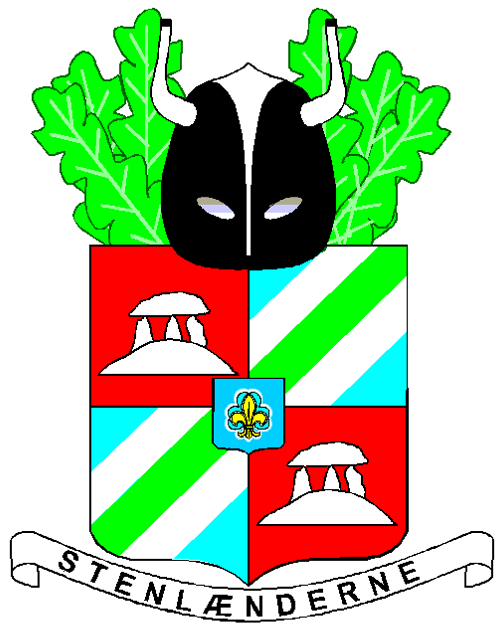 Agenda til bestyrelsesmøde11. oktober 2022 kl. 19:00-21:00Deltagere: Mads, Drew, Lone, Helle, LarsAfbud: Jeanette, Sidse på telefon.DagsordenPunkterPunkter1.Velkomst2.Valg af referentLars3.Godkendelse af referatGodkendt4.Nyt fra formandenP-plads. Kontakter igen naboen, da de er ved at bredde sig igen.Falck aftale om Hjertestarter opsagt. Formanden afgår ved næste generalforsamling. Vil gerne forsætte i bestyrelsen som menigt medlem, såfremt ny formand kan godkende dette. 5.Nyt fra GLFra ledermøde: Bukke og Høns deltog på sidste ledermøde. Snak om rullen, der fremover skal udkomme i feb., maj, aug. og nov. Alle grene skriver i rullen. Ungbukke og perlehøns vil også gerne bidrage. Rulleredaktion på besøg i grenene, så børnene kan se hvordan Rullen laves. Fondssøgningsforslag: Flere shelter, evt. med bålhytte. Mastesegl. Køkken Bad, udendørs køkken. Sidse meddelte at gruppeleder stopper med generalforsamlingen. Korpskontoret: ”samværs og trivsels konsulent” er kontaktet og vil medvirke i udvælgelse af ny(e) gruppeleder(e).  Morten og Pernille fra korpset holder møde med Sidse 27 okt., hvor der også skal deltage to andre fra Stenlænderne. (Hvem skal de to være)?     Julemarked på ledermøde. Lodsedler: Stor byrde men også stor gevinst. Er det etisk korrekt i denne tid med inflation, at sælge lodsedler. Evt. med tilmelding fra forældrene, som selv kan tage stilling. Helle har tilbudt at sørge for gevinstuddelingen i denne sammenhæng. 6.Indkomne forslagOverflyttelse af Flikr, hjemmeside samt domænenavn til Stenlænderne. Helle orienterede om Rågebekæmpelse.7.Næste mødeEfter møde med korpskonsulenten Morten.   8.EventueltJulemarked: Helle har fået mandat til at agerer selv på vegne af bestyrelsen. Helle har talt med Jette, som gerne vil hjælpe. Helle og Jette kører makkerpar i dette års julemarked. Lederne klarer deres egen bod. Julemarkedsmøde på torsdag d. 13. Mange boder er allerede klar. Boder kan være både inde og ude. God energi i julemarkedsmødet. Helle er kommunikator på julemarkedet.Er der noget vi hører, skal Helle have besked, både negativ og positivt. Alle ”nye” i julemarkedet skal inddrages. Vi skal have sat gang i at lave et 2023 årshjul.For at sikre vi har nok penge til udlæg i forbindelse med julemarkedet, vil Lone sørge for overførsel fra vores opsparingskonto, til driftskontoen.Lone vil gerne stoppe som kasserer til gen forsamling. Måske kan Søren overtage? Mads kan være revisor. Lone hjælper gerne med transitionen. 